Практическое задание №2 по дисциплине «Технология приёмки и увеличение загруженности предприятий автосервиса»Составить акт приема-передачи автомобиля по стандартному бланку (см. пример) с указанием:- данных автомобиля;- данными ο состоянии автомобиля с указанием повреждений и отклонений в техническом состоянии;- перечня видимых дефектов;- имеющегося дополнительного оборудования и имущества;- перечня запасных частей и материалов, принятых от заказчика;- замечаний при осмотре автомобиля.Акт приема-передачи оформить и выслать на портал.Приложение 1.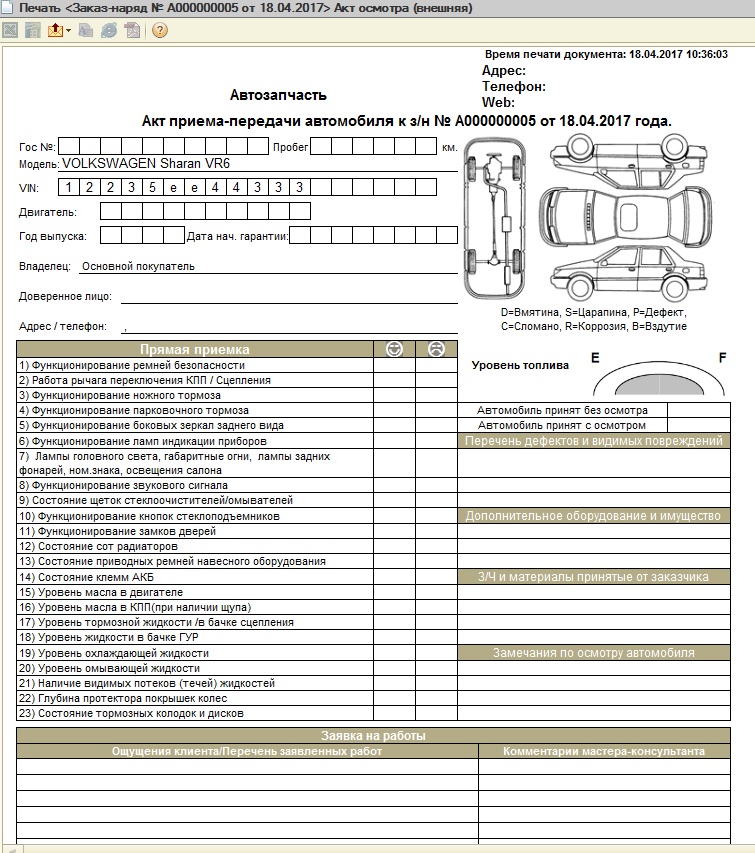 